Муниципальное бюджетное общеобразовательное учреждение «Средняя общеобразовательная школа №54 имени Героя Советского Союза Николая Алексеевича Бредихина»ПРОЕКТНАЯ РАБОТАна тему:«Английский язык в современном мире:преимущества и способы изучения»Работу выполнила:Останкова Анастасия Сергеевна, учащаяся 10 «А» классаРуководитель проектной работы:Баранников Михаил Владимирович учитель английского языкаг. Курск2023 г.СОДЕРЖАНИЕВВЕДЕНИЕ	Актуальность проекта: английский является языком международного общения, и его знание является необходимым для работы в многих отраслях экономики, а также для участия в международных конференциях и обменах. К сожалению, многие люди не имеют достаточно времени или ресурсов для изучения английского языка на уровне, достаточном для использования его в профессиональной сфере. Также многие люди не чувствуют себя уверенно в изучении английского языка из-за незнания грамматики или трудностей с произношением. 	Проблема проекта: в современном мире английский язык является одним из самых распространенных и важных языков мира, но многие люди все еще сомневаются в необходимости изучения английского языка.	Цель проекта: определить причины, по которым изучение английского языка является важным в современном мире, а также определить способы, которые могут быть использованы для успешного изучения английского языка.	Задачи проекта:  	1. Собрать информацию о том, какие преимущества имеет изучение английского языка в современном мире. Определить основные барьеры, с которыми сталкиваются люди при изучении английского языка;	2. Провести социологическое анкетирование среди подростков и понять, какое мнение они имеют об изучении английского языка.  Рассмотреть и сравнить способы изучения английского языка и предложить рекомендации для тех, кто хочет изучить английский язык.	Гипотеза проекта: изучение английского языка является важным для развития карьеры, улучшения образования, увеличения возможностей в общении с людьми разных стран и культур, а также для расширения кругозора и получения новых знаний и опыта в современном мире.Объект исследования: Английский язык.	Предмет исследования: Преимущества и способы изучения языка.	Методы исследования:  	– Поиск информации; 	– Анализ и синтез информации; 	– Социологическое анкетирование;	– Сравнение способов изучения;	– Обобщение результатов. 	Этапы работы: 	1. Выбор темы проекты, цели, задач, гипотезы; 	2. Сбор, анализ и синтез найденной информации; 	3. Проведение практического исследования темы проекта; 	4. Обобщение всех полученных данных и результатов проекта; 	5. Защита проекта, обсуждение планов проекта на будущее. 	Продукт проекта: Брошюра «Тебе нужно знать английский!».	Теоретическая значимость проекта: проект может принести новые знания о том, какие преимущества имеет изучение английского языка в современном мире, а также о способах, которые могут быть использованы для успешного изучения языка. Эти знания могут быть использованы для разработки более эффективных методов преподавания английского языка и для улучшения качества образования в Российской Федерации в целом. 	Практическая значимость проекта: результаты могут быть использованы для решения практических задач, таких как подбор наиболее эффективных способов изучения английского языка, разработка программ обучения английскому языку, составление рекомендаций для тех, кто хочет изучить английский язык. Результаты исследования также могут быть использованы для разработки программ поддержки изучения английского языка для различных слоев населения и в конкретных сферах деятельности. Таким образом, исследование может быть очень полезно для тех, кто хочет изучить английский язык и развиваться в современном мире. ГЛАВА 1. ТЕОРЕТИЧЕСКАЯ ЧАСТЬ:АНГЛИЙСКИЙ ЯЗЫК В СОВРЕМЕННОМ МИРЕ1.1. Характеристика английского языка	Английский язык является одним из самых распространенных языков в мире, который используется в качестве официального языка в нескольких странах, в том числе в США, Великобритании, Канаде, Австралии и Новой Зеландии. Английский язык принадлежит к германской языковой семье и имеет множество сходств с другими германскими языками, например, такими как немецкий и французский. Однако английский язык также содержит много лексики, которая произошла от латинского, французского и других языков. 	В английском языке существует большое разнообразие грамматических структур, которые включают в себя такие вещи, как множество форм глагола, наличие предлогов и артиклей, а также сложную систему времен. В английском языке существует множество звуков, которые могут быть трудно различимы для непривычных уху слушателей. Например, звуки «th» в словах «think» и «this» могут быть трудно различимы для некоторых носителей языков, которые не используют эти звуки в своем родном языке. Также существует ряд звуков, которые часто сбиваются с толку, таких как «v» и «w», «b» и «p», «g» и «d» и другое.	В общем, английский язык является очень разнообразным и сложным языком, который имеет большое количество структур, разнообразные звуки и сложное правописание. Английский язык является одним из самых распространенных языков в мире и используется в качестве официального языка в многих странах и часто используется в качестве международного языка для общения, науки, бизнеса и международных отношений. В следующем пункте мы будем рассматривать историю английского языка и поймем, как он развивался и посечу он стал одним из самых распространённых языков мира.	Английский язык имеет богатую и сложную историю, которая насчитывает более 1500 лет. Вот краткий обзор основных событий и развитий, которые формировали английский язык таким, каким мы его знаем сегодня:	1. Староанглийский (450 – 1100 года): Английский язык начался как германский язык, который говорили англо-саксонцы, которые мигрировали в Англию из того, что сейчас является Данией и Германией в 5-6 веках. Староанглийский сильно влиял на языки кельтских племен, которые уже жили в Англии, а также на латынь, которая была введена в Англию.	2. Среднеанглийский (1100 – 1500 года): Нормандское завоевание Англии в 1066 году сильно повлияло на английский язык. Нормандцы, которые были французского происхождения, принесли с собой версию французского языка, известную как нормандский французский, который стал языком английской элиты. В результате английский и французский язык начали смешиваться, и среднеанглийский появился как гибридный язык из этих двух.	3. Ранний английский (1500 – 1800 года): Ренессанс и Эпоха Открытий значительно повлияли на английский язык, так как англоговорящие путешественники и торговцы стали взаимодействовать с говорящими на других языках и приносили с собой новые слова и фразы. Типография, которая была изобретена в середине XVI века, также играла значительную роль в стандартизации английского языка.	4. Современный английский (1800 года – настоящее время): Промышленная революция, которая началась в 18 веке, принесла значительные социальные, экономические и технологические изменения, и английский язык продолжал развиваться и расти. Английский язык также повлиял на глобализацию англоговорящих стран, и сегодня он используется как язык миллионов людей во всем мире.	В целом английский язык развивался и менялся в течение времени, и он продолжает это делать и сегодня. Это живой язык, который отражает разнообразные культуры и истории людей, которые на нём говорят. 	Некоторые барьеры, которые могут мешать изучать английский язык:	1. Отсутствие времени: учеба и работа могут занять много времени, и найти время на изучение английского языка может быть трудно.	2. Отсутствие мотивации: без достаточной мотивации может быть трудно удержаться на пути к изучению языка.	3. Сложности с грамматикой и правописанием: английский язык имеет сложную грамматику и правописание, что может быть трудно для некоторых людей.	4. Страх ошибок: страх ошибаться или не знать что-то может отговорить людей от общения на английском языке.	5. Недостаток ресурсов: не всем людям есть возможность получить доступ к хорошим учебным материалам и ресурсам, которые могут помочь в изучении английского языка.	6. Отсутствие опыта общения: некоторые люди могут не иметь опыта общения на английском языке, и могут чувствовать себя неуверенно при попытке говорить или писать на английском.	7. Нехватка регулярности: изучение языка требует регулярности, и некоторые люди могут иметь трудности с наймом достаточного количества времени на изучение.	8. Недостаточное знание родного языка: некоторые люди могут испытывать трудности с изучением английского языка, потому что у них недостаточно хорошего знания своего родного языка.	9. Неуверенность в собственных способностях: некоторые люди могут чувствовать себя неуверенно в своих способностях изучать английский язык, что может быть препятствием.	10. Личные проблемы и стресс: личные проблемы и стресс могут отвлекать внимание и затруднять усвоение нового материала.	В общем, существует множество различных барьеров, которые могут мешать изучать английский язык. Однако с помощью дисциплины, мотивации, регулярности и доступа к хорошим учебным материалам и ресурсам, вы можете преодолеть эти барьеры и успешно изучать английский язык. Также не стоит забывать, что изучение языка – это процесс, и важно не ставить себе слишком высокие цели и не отчаиваться при неудачах. Важно постоянно работать над собой и улучшать свои навыки. 1.2. Роль и значение английского языка в современном мире	Английский язык может быть необходим в различных сферах жизни:	1. Бизнес: английский язык часто используется в бизнесе как международный язык связи. Он может быть необходим для общения с зарубежными клиентами и партнерами, а также для анализа документов на английском языке.	2. Туризм: английский язык является одним из самых распространенных языков туризма. Если вы планируете путешествовать за рубеж, вам, скорее всего, понадобится знание английского для общения с носителями языка, а также для чтения направлений, ценников и другой информации.		3. Образование: многие университеты в мире обучают студентов на английском языке, поэтому знание английского может быть необходимостью при поступлении на зарубежные университеты. Кроме того, многие учебные пособия и научные статьи написаны на английском языке, так что хорошее знание английского может помочь студентам в их учебе.	4. Технологии: многие программы, сайты и документация написаны на английском языке, поэтому знание английского может быть полезно для работы с компьютерами и информационными технологиями.	5. Медицина: многие медицинские термины и названия лекарств написаны на английском языке, поэтому знание английского может быть полезно для работы в медицинской сфере.	6. СМИ: английский язык часто используется в СМИ, в том числе в новостях, телевизионных передачах и радио шоу. Если вы работаете в сфере СМИ или планируете работать, то знание английского языка может быть необходимо.	7. Международное общение: английский язык часто используется в международном общении, особенно на конференциях и семинарах. Если вы планируете участвовать в таких мероприятиях, то знание английского языка может быть очень полезно.	Изучение английского языка может принести множество преимуществ:	1. Улучшение карьеры: знание английского языка может помочь с трудоустройством и ростом карьеры, особенно в сферах, связанных с международным бизнесом или туризмом. Многие работодатели предпочитают кандидатов с хорошим знанием английского языка.	2. Улучшение образования: английский язык является основным языком науки, поэтому многие учебные пособия и научные статьи написаны на английском языке. Хорошее знание английского может помочь студентам лучше усваивать материал и успешно справляться с учебой.	3. Улучшение общения: английский язык является одним из самых распространенных языков в мире, поэтому хорошее знание английского может помочь вам общаться с людьми разных национальностей и стран. Это может быть полезно при путешествиях, на конференциях и семинарах, а также в международном бизнесе.	4. Расширение культурных горизонтов: изучение английского языка может помочь вам расширить свои культурные горизонты, так как вы сможете легче общаться с людьми разных культур и читать литературу на английском языке.	5. Улучшение мышления: изучение иностранного языка, в том числе английского, может улучшить мышление и увеличить креативность. Это связано с тем, что изучение языка требует анализа и понимания структуры языка, что может помочь развить логическое мышление и креативность.	6. Улучшение памяти: изучение иностранного языка также может помочь улучшить память, так как необходимо запоминать новые слова, фразы и грамматические правила.	7. Улучшение концентрации: изучение иностранного языка требует сосредоточения и внимания, что может помочь улучшить концентрацию и способствовать развитию усидчивости.	8. Лучшие возможности для обучения: многие ведущие университеты и колледжи в мире обучают на английском языке, поэтому хорошее знание английского может открыть вам двери к лучшим образовательным возможностям.	9. Больше возможностей для туризма: английский язык широко используется в туризме, поэтому хорошее знание английского может помочь вам лучше путешествовать и общаться с местными жителями в разных странах.	10. Больше возможностей для развлечений: многие фильмы, книги, игры и телепередачи на английском языке, поэтому хорошее знание английского может помочь вам лучше наслаждаться различными развлечениями.	11. Увеличение самоуверенности: изучение иностранного языка, в том числе английского, может помочь увеличить самоуверенность, так как это показывает вашу способность обучаться и успешно справляться с новыми вызовами.	В общем, изучение английского языка может принести множество преимуществ в различных сферах жизни, в том числе улучшение карьеры, образования, общения, расширение культурных горизонтов, улучшение мышления, памяти, концентрации, лучшие возможности для обучения, больше возможностей для туризма, развлечений и общения с международными друзьями, а также увеличение самоуверенности. Это значит, что английский – важен и нужен.1.3. Способы изучения английского языка	1. Языковые школы и групповые уроки 	Один из самых популярных во всем мире способов, предпочтение которому отдают большинство людей. Это могут быть как локальные языковые школы в вашем городе, так и школы за границей. В крупных городах России достаточно большой выбор оффлайн-школ по изучению английского, включая официальные отделения школ с мировым именем. Вы можете выбрать школу основываясь на отзывах других учеников и попасть на занятия к преподавателям, хорошо зарекомендовавшим себя. Правда, иногда обилие выбора сбивает начинающих с толку, и растерянные студенты могут просто отказаться от этой идеи. 	В маленьких городах выбор школ значительно меньше, однако и в них можно найти достойный вариант с профессиональными преподавателями и удобным расписанием. 	Кроме того, все более популярны языковые школы за границей, принимающие студентов круглый год. В них вы можете как подготовиться к сдаче международных экзаменов, так и просто пройти интенсивный курс английского с полным погружением и упором на разговорный язык. Это довольно интересный и необычный опыт, ведь в таких школах собираются ученики из разных стран мира, что позволит вам целиком погрузиться в интернациональную среду и развить понимание на слух разных акцентов. Как правило, неделя или две — самый минимальный срок, на который берут учеников школы в Ирландии, Великобритании, США, Мальте и других странах. Максимальный срок обучения не имеет ограничений и зависит только от ваших индивидуальных целей и финансовых возможностей. 	Как и у любого другого, у этого метода есть свои плюсы и минусы. 	Из плюсов можно выделить довольно умеренные цены на обучение по сравнению с индивидуальными занятиями, возможность коммуникации с другими ученикам, здоровую конкуренцию в группе, разнообразные форматы занятий и, конечно, возможность учиться не только на своих, но и на чужих ошибках. 	Один из основных минусов — отсутствие индивидуального подхода, персонального внимания и возможности разобрать подробнее именно ваши вопросы. Это обусловлено большим количеством студентов в группе, а некоторые ученики могут даже испытывать социально-психологический барьер и бояться раскрепоститься. Также, расписание занятий может быть не всегда удобным для ученика из-за работы и других повседневных дел. 	В целом, групповой метод изучения языка подойдет общительным и коммуникативным людям, в особенности, детям и подросткам. А вот замкнутым и вечно занятым людям с плотным графиком будет довольно сложно посещать такие школы. 	2. Частный репетитор 	Тем, кому не подходят групповые занятия, но нужен человек для контроля и подробного разбора непонятного материала и грамматики, стоит остановить свой выбор на репетиторе по английскому языку. 	Главный плюс этого метода — индивидуальный подход. Вы подробно разбираете только те темы, которые вам непонятны или сложно даются. Причем, разбираете «до победного конца». Репетитор может заниматься с вами сколько угодно долго, если это позволяет финансовая сторона вопроса. Стоимость одного академического часа занятий с репетитором выше, чем у групповых занятий. Но и полезность этого метода выше, ведь занятия будут построены на основе вашего уровня и возможностей, вы можете выбрать свой темп или сделать акцент на какой-то из тем. Например, плотно готовиться к экзаменам или подтянуть разговорную речь. 	Из минусов можно выделить долгий поиск именно своего преподавателя, который устроит вас по всем пунктам (расположение, расписание, стоимость, программа). Еще важно найти такого репетитора, который действительно будет заинтересован в занятиях с вами и выкладываться по полной: готовить новый материал, использовать разные подходы, предлагать разнообразные задания и, конечно, будет развиваться сам. Самостоятельное изучение 	3. Самостоятельное изучениеСовременные технологии позволяют человеку получить доступ к информации в любом месте и в любое время, и это прекрасно. Желающие выучить английский язык, но не имеющие времени или возможности посещать групповые занятия или нанять репетитора отдают свое предпочтение самостоятельному изучению. 	Сюда относятся занятия дома по книгам и методичкам, самостоятельная работа со словарями и учебниками, аудио-уроки, видео-уроки, просмотр фильмов и сериалов на языке оригинала, игры на запоминание и многое другое. 	Этим методом сегодня пользуются все большее количество человек, ведь его плюсы 	очевидны: отсутствие необходимости ехать на другой конец города, возможность заниматься в любое удобное время и другие. Самый большой минус таких занятий — это необходимость обладать высоким уровнем самоорганизованности, потому что никто со стороны не следит за вашими успехами и не может исправить ошибки в произношении. 	Но если у человека есть мотивация и желание — он найдет время уделять обучению хотя бы 15-30 минут в день и постоянно развиваться и повышать свой уровень. 	Помните, что необязательно зацикливаться только на одном методе и способе, если он не работает. Если вам не подходит методика изучения английского языка самостоятельно, потому что необходима мотивация от учителя — лучше начать с языковых курсов. И также, если вы хотите больше индивидуальных занятий и интересного контента — вам нужен репетитор либо сайты и приложения для изучения языка. It’s up to you (Решать только вам).ГЛАВА 2. ПРАКТИЧЕСКАЯ ЧАСТЬ: СПОСОБЫ ИЗУЧЕНИЯ АНГЛИЙСКОГО ЯЗЫКА2.1. Социологическое анкетирование подростков: итоги и результаты	Проведя теоретическое изучение информации по теме: «Английский язык в современном мире: преимущества и способы изучения», нам показалось необходимым провести анкетирование среди подростков. Но, что же такое анкетирование и в чём его суть? Анкетирование является одним из самых распространенных методов исследования, который позволяет собирать данные с помощью заполнения анкетных вопросников. Этот метод отличается своей доступностью, простотой и эффективностью, так как позволяет быстро собрать большое количество данных от широкой аудитории.	Однако, нужно иметь в виду, что анкетирование также имеет ряд ограничений и недостатков. Во-первых, не все люди готовы участвовать в таком исследовании, что может сказаться на репрезентативности выборки. Во-вторых, анкетирование не позволяет изучать некоторые явления напрямую, так как респонденты отвечают на вопросы, основываясь на своем представлении о них. Это может привести к тому, что данные будут смещены. Кроме того, анкетирование требует специального навыка разработки вопросов, чтобы избежать нежелательных искажений и предубеждений у респондентов. Также существует риск того, что респонденты не будут отвечать на вопросы честно или будут невнимательно читать вопросы, что также может сказаться на точности данных.	Тем не менее анкетирование является очень полезным инструментом для исследований, если оно проводится с учетом всех этих ограничений и недостатков. Оно может быть использовано для сбора данных о предпочтениях, ожиданиях, мнениях и поведении людей, что может быть очень полезно.	Анкетирование считается необходимым инструментом для получения информации от людей. То есть основная цель анкетирования – собрать данные о чём-либо. Данный способ разрешает и помогает рассмотреть точки зрения, понятия людей по конкретным явлениям; квалифицировать мотивацию собственной работы. Выборочное анкетирование ведется по особой анкете. Беря во внимание то, что анкета дает собой исследовательский документ, имеющий ряд упорядоченных по содержанию и форме вопросов и утверждений, нередко с вариациями ответов на них, ее разработка настоятельно требует особенного интереса. Мы создали свою анкету для анкетирования. (Приложение 1)	Цель анкетирования: собрать информацию о мнениях жителей нашего населённого пункта об английском языке в современном мире. 	Задачи анкетирования:– Составить вопросы и анкету для респондентов;– Найти респондентов, проживающих в нашем населённом пункте;– Собрать и проанализировать данные полученных результатов; 	– Подготовить отчёт по анкетированию в виде диаграмм.	База респондентов: 25 человек.    	Проводя анализ ответов респондентов, нам удалось понять, что ответы были получены от 25 подростков в возрасте 13-17 лет. Мы выделили на анкетирование 3 недели, в течение которых собирали и анализировали результаты. 	Вопрос №1. Изучаете ли Вы английский язык? (один вариант) Результат: судя по результатам, 14% респондентов изучают английский язык. Это означает, что из опрошенных людей 14% утверждают, что изучают английский язык и имеют соответствующий уровень знаний и умений. Однако 25% респондентов указали, что не изучают английский язык. Это означает, что 25% опрошенных людей не изучают английский язык и не имеют соответствующих знаний и умений в этом языке. Наконец, 61% респондентов указали, что частично изучают английский язык. Это означает, что 61% опрошенных людей изучают английский язык, но их знания и умения в этом языке не являются полными. Они, вероятно, имеют некоторые знания и умения в английском языке, но не считают себя полностью владеющими им языком. Это может означать, что они изучают английский язык, но их знания и умения в этом языке не являются полными или что они ранее изучали английский язык, но теперь не практикуются в нем так часто. В общем, результаты показывают, что большинство респондентов (61%) частично изучает английский язык, некоторые (14%) изучают его полностью, а некоторые (25%) не изучают английский язык вовсе. (Диаграмма 1) Диаграмма 1. Результаты 	Вопрос №2. Зачем нужно изучать английский язык? (несколько вариантов) Результат: 73% респондентов указали, что английский язык нужен для улучшения карьерных перспектив. Это означает, что большинство опрошенных людей считает, что знание английского языка может помочь улучшить перспективы в карьере. 26% респондентов указали, что английский язык нужен для общения с людьми из разных стран. Это означает, что часть респондентов считает, что знание английского языка может быть полезным для общения с людьми, говорящими на других языках. 51% респондентов указали, что английский язык нужен для получения лучшего образования. Это означает, что часть респондентов считает, что знание английского языка может помочь в получении лучшего образования, например, в университетах за границей. 29% респондентов указали, что английский язык нужен для путешествий и туризма. Это означает, что часть респондентов считает, что знание английского языка может быть полезным для путешествий и общения с местными жителями в разных странах. Наконец, 44% респондентов указали, что английский язык нужен по другой причине. Это может означать, что у респондентов есть другие мотивы и мнения о пользе английского языка, которые не были указаны нами в вариантах ответа. Результат ответов на этот вопрос показывает, что у разных людей есть различные мотивы и мнения о пользе и необходимости изучения английского языка. (Диаграмма 2)Диаграмма 2. Результаты	Вопрос №3. Какие способы изучения английского языка Вы знаете? (несколько вариантов) Результат: 67% респондентов указали, что знают способы изучения английского языка, такие как: английский на языковых онлайн-курсах. Это означает, что большинство респондентов считает, что обучение в формальной учебной среде может быть полезным для изучения английского языка. 28% респондентов указали, что знают способ изучения английского языка, такой как просмотр фильмов и сериалов с английскими субтитрами. Это означает, что часть респондентов считает, что просмотр фильмов и сериалов с английскими субтитрами может быть полезным способом изучения английского языка, так как это позволяет получать устную речь и практиковать восприятие на слух. 71% респондентов указали, что знают способ изучения английского языка с помощью преподавателя. Это означает, что большинство респондентов считает, что изучение английского языка с помощью человека, который разбирается в языке и может помочь с заданиями и объяснениями, может быть полезным способом изучения. 23% респондентов указали, что знают способ изучения английского языка через чтение книг и статей на английском языке. Это означает, что часть респондентов считает, что чтение на английском языке может быть полезным способом изучения, так как это позволяет практиковать лексику и грамматику, а также развивать чтение. 52% респондентов указали, что знают способ изучения английского языка через самостоятельное изучение. Это означает, что половина респондентов считает, что они могут изучать английский язык самостоятельно, используя различные ресурсы, такие как учебники, лингвистические приложения, видео на YouTube. Наконец, 12% респондентов указали, что знают другой способ изучения английского языка. Это может включать в себя различные методы, такие как общение с носителями языка, слушание английской музыки или участие в англоязычных группах и сообществах. В целом, результаты показывают, что у разных людей есть различные способы изучения английского языка, и нет одного универсального способа, который бы был лучше всего для всех. Некоторые люди могут найти удобным изучать в формальной учебной среде, другие могут предпочитать самостоятельное изучение, а еще другие могут найти полезным использовать различные комбинации этих способов. (Диаграмма 3) Диаграмма 3. Результаты	Вопрос №4. Хотели бы Вы получить советы по изучению языка? (один вариант) Результат: 66% респондентов указали, что хотели бы получить советы по изучению языка. Это означает, что большинство респондентов хотели бы получить помощь или рекомендации по тому, как лучше изучать английский язык. На втором месте с 21% был ответ «Затрудняюсь ответить», что означает, что часть респондентов не уверены, хотели бы они получить советы или нет. Наконец, 13% респондентов указали, что не хотели бы получать советы по изучению языка. Это может означать, что эти респонденты уже имеют определенную стратегию изучения и считают, что не нуждаются в дополнительной помощи. (Диаграмма 4) Диаграмма 4. Результаты	Мы провели анкетирование и узнали самые популярные способы изучения английского языка среди респондентов. Самыми популярными способами изучения английского языка среди респондентов стали изучение с преподавателем, онлайн-курсы и самостоятельное изучение. Эти три способа стали самыми популярными в результате нашего анкетирования. В следующем параграфе мы сравним эти три способа изучения, чтобы понять, какой из них самый эффективный. Мы также поняли, что многие респонденты хотели бы получить советы и рекомендации по изучению английского языка, поэтому мы решили создать такой раздел в следующем параграфе после того, как проведём сравнение трёх популярных способов изучения английского языка.2.2. Рассмотрение и сравнение способов изучения английского языка исходя из результатов анкетирования	Способ №1: Изучение языка с преподавателем.	Характеристика: изучение английского языка с преподавателем – обучение, в котором ученик имеет возможность изучать язык с помощью регулярных уроков с наставником или учителем. Преподаватель может быть находящимся рядом с учеником либо находящимся в разных местах, используя технологии удаленного обучения, такие как видеоконференции.	Плюсы: 	1.1. Персонализированное обучение. Преподаватель может подстраивать уроки под индивидуальные нужды и уровень знаний ученика, что позволяет эффективнее изучать язык.	1.2. Обратная связь и рекомендации. Преподаватель может непосредственно корректировать ошибки ученика и давать рекомендации по улучшению произношения и грамматики.	1.3. Возможность задавать вопросы и получать ответы. В случае сомнений или непонимания материала ученик может спросить у преподавателя, что поможет лучше усвоить информацию.	1.4. Структурированное обучение. Преподаватель может составлять план уроков и следовать ему, что помогает ученику быстрее изучить язык.	1.5. Возможность улучшения навыков общения. Изучение языка с преподавателем часто включает в себя общение с ним на английском языке, что помогает ученику развить уверенность в себе и навыки общения на английском.	1.6. Возможность изучения различных тем. Преподаватель может предлагать ученику различные темы для изучения, что позволяет разнообразить обучение и увлечь ученика.	Минусы:	1.1. Временная зависимость. Ученик должен следовать расписанию уроков, что может быть сложно, если у него нет свободного времени в течение дня или он находится в разных часовых поясах с преподавателем.	1.2. Высокая стоимость. Обучение с преподавателем часто стоит больше, чем другие формы обучения английскому языку.	1.3. Отсутствие самостоятельности. Ученик может быть менее самостоятелен в изучении языка, так как он зависит от преподавателя.	1.4. Отсутствие гибкости. Ученик может не иметь возможности изучать те аспекты языка, которые его больше интересуют, так как уроки структурированы таким образом, что они соответствуют требованиям преподавателя.	1.5. Отсутствие свободы. Ученик может не чувствовать себя свободным в том, чтобы выбирать свои собственные темы изучения или темп обучения, так как он должен следовать расписанию уроков. 	Мы создали таблицу с плюсами и минусами такого способа изучения английского языка, как: «изучение языка с преподавателем» (Таблица 1).Таблица 1. Плюсы и минусы изучения английского языка с преподавателем	Способ №2: Онлайн-курсы изучения языка.	Характеристика: изучение английского языка с помощью онлайн-курсов это способ изучения языка, который позволяет ученику изучать язык самостоятельно с использованием уже подготовленных материалов. Онлайн-курсы часто включают в себя видеоуроки, упражнения, тесты и другие материалы, которые помогут ученику развить свои навыки на языке.	Плюсы: 	2.1. Гибкость времени. Ученик может изучать язык в свое удобное время и в своем темпе.	2.2. Круглосуточная доступность. Онлайн-курсы часто доступны 24/7, что позволяет ученику изучать язык в любое время и в любой точке мира.	2.3. Разнообразие материалов. Онлайн-курсы часто включают в себя разнообразные материалы, такие как видеоуроки, упражнения, тесты и игры, что помогает ученику разнообразить свое обучение.	2.4. Возможность отслеживать свой прогресс. Онлайн-курсы часто включают в себя системы отслеживания прогресса, что позволяет ученику видеть, насколько хорошо он изучает язык.	2.5. Возможность общаться с другими учениками. Некоторые онлайн-курсы предлагают возможность общения с другими учениками через форумы и социальные сети, что позволяет ученику практиковать язык и узнавать о культуре других стран.	2.6. Возможность выбора уровня сложности. Онлайн-курсы часто предлагают различные уровни сложности, что позволяет ученику выбрать тот, который лучше подходит его уровню знаний.	2.7. Легкость изучения. Онлайн-курсы часто организованы таким образом, что ученик может изучать язык в своем собственном темпе, что позволяет избежать стресса и увеличивает эффективность обучения.		Минусы:	2.1. Отсутствие персональной обратной связи. Ученик может не получать персональную обратную связь от преподавателя, как в традиционном обучении, что может усложнить изучение языка.	2.2. Отсутствие очной интерактивности. Ученик не может непосредственно общаться с преподавателем и другими учениками, что может ограничить возможности практики языка.	2.3. Возможность разочарования. Ученик может не получить ожидаемых результатов от онлайн-курса, если он недостаточно самостоятелен или не стремится к результатам.	2.4. Требование к наличию компьютера и интернета. Для изучения языка с помощью онлайн-курсов ученику нужен компьютер и доступ к интернету.	2.5. Отсутствие прямой помощи преподавателя. Ученик не может получить прямую помощь преподавателя в случае возникновения сложностей или вопросов, что может затруднить изучение языка.	2.6. Отсутствие контакта с носителем языка. Ученик не может непосредственно общаться с носителем языка, что может ограничить возможности практики языка.	Мы создали таблицу с плюсами и минусами такого способа изучения английского языка, как: «онлайн-курсы изучения языка» (Таблица 2).Таблица 2. Плюсы и минусы онлайн-курсов изучения языка	Способ №3: Самостоятельное изучение языка.	Характеристика: изучение английского языка самостоятельно – процесс изучения языка без назначенного преподавателя или организованной программы обучения. Ученик самостоятельно выбирает ресурсы и материалы для изучения, а также самостоятельно организует свое обучение.	Плюсы: 	3.1. Свобода выбора. Ученик может самостоятельно выбирать темы и материалы, которые ему интересны и полезны, что может увеличить мотивацию и эффективность обучения.	3.2. Возможность изучать язык в своем темпе. Ученик может изучать язык в своем собственном темпе, что может помочь избежать стресса и увеличить эффективность обучения. Ученик может самостоятельно решать, когда изучать язык, что может быть полезно для тех, кто работает или учится на полную ставку.	3.3. Снижение расходов. Самостоятельное изучение языка может быть более дешевым, чем обучение с преподавателем или через онлайн-курсы.	3.4. Возможность улучшить самостоятельность. Самостоятельное изучение языка может помочь ученику улучшить свои навыки самостоятельности и управления своим временем.	3.5. Возможность получить удовольствие от изучения языка. Самостоятельное изучение может быть более увлекательным, так как ученик может выбирать материалы и ресурсы, которые ему нравятся и интересны. 	Минусы:	3.1. Отсутствие персональной обратной связи. Одним из недостатков самостоятельного изучения языка является отсутствие персональной обратной связи от преподавателя. Это может быть сложно, особенно для тех, кто хочет улучшить свои навыки речи и правописания.	3.2. Сложность определения слабых и сильных сторон. Без персональной обратной связи от преподавателя ученику может быть сложно самостоятельно определить свои слабые и сильные стороны в изучении языка.	3.3. Отсутствие мотивации. Без персонального наблюдения и обратной связи у ученика может не хватать мотивации для изучения языка.	3.4. Отсутствие общения с носителем языка. Самостоятельное изучение языка может не предоставлять возможности регулярно общаться с носителем языка, что может быть полезно для развития устной речи и аудирования.	3.5. Отсутствие групповых занятий. Самостоятельное изучение языка может не предоставлять возможности участвовать в групповых занятиях с другими учениками, что может быть стимулирующим фактором для изучения языка.	3.6. Сложность нахождения нужного материала. При самостоятельном изучении языка ученику может быть сложно найти нужный материал, который соответствует его уровню знаний и целям обучения.	3.7. Отсутствие программы обучения. Самостоятельное изучение языка может не предоставлять программу обучения, что может быть сложно для тех, кто хочет иметь четкую структуру и план обучения.	Мы создали таблицу с плюсами и минусами такого способа изучения английского языка, как: «самостоятельное изучение языка» (Таблица 3).Таблица 3. Плюсы и минусы самостоятельного изучения языка	В общей таблице мы предоставили общую характеристику (плюсы и минусы) трех способов изучения английского языка. (Приложение 2, Таблица 4)	В ходе сравнения 3 способов изучения английского языка: с преподавателем, с помощью онлайн-курсов и самостоятельно, мы выяснили, что у каждого из этих способов есть свои плюсы и минусы. В итоге выбор способа изучения английского языка зависит от личных предпочтений, уровня знаний, целей и ресурсов каждого отдельного человека. 	Изучение английского языка является одной из самых популярных и востребованных в мире занятий. Это неудивительно, ведь английский язык является одним из основных языков международного общения, а также очень распространен в интернете. Изучение английского языка поможет расширить кругозор, общаться с людьми разных стран и получать доступ к большому количеству информации. Если вы решили изучать английский язык, то рекомендации, которые мы составили, помогут вам в этом:	1. Начните с основ изучения английского языка: учите грамматику, словарный запас и правила произношения. Это поможет вам лучше разбираться в текстах и уверенно говорить.	2. Придерживайтесь регулярной расписания обучения. Уделяйте обучению английскому языку определенное количество времени ежедневно, например, 30 минут. Это поможет вам сохранить мотивацию и не забыть то, что уже изучили в английском языке.	3. Обращайте внимание на произношение. Произносите слова и фразы вслух, чтобы улучшить свое произношение. Вы можете также использовать ресурсы, такие как аудиокурсы или приложения для изучения произношения. Это поможет вам улучшить своё произношение и понять, как нужно говорить разные англоязычные слова правильно.	4. Практикуйте аудирование с помощью песен/фильмов. Постарайтесь обращать внимание на произношение слов и фраз на английском языке в фильмах, телешоу или песнях. Это поможет вам привыкнуть к носителям языка и улучшить свое восприятие речи.	5. Практикуйте разговорную речь: начните с простых диалогов, а затем переходите к сложным темам. Можете также найти носителей языка или участвовать в онлайн-чатах или группах по изучению английского. Это поможет вам улучшить своё произношение и научиться правильно разговаривать. 	6. Читайте на английском языке: начните с простых текстов и книг, а затем переходите к сложным. Это поможет вам расширить словарный запас и улучшить грамматику.	7. Изучайте расположение слов в контексте: вместо того, чтобы запоминать слова по отдельности, постарайтесь увидеть, как они употребляются в реальных текстах и разговорах. Это поможет вам лучше понимать смысл слов и улучшить употребление их в речи.	8. Изучайте английскую лексику по тематикам: это поможет вам лучше организовывать знания и изучать слова, которые важны для определенных тем.	9. Изучайте английский язык через то, что вам интересно: выберите темы, которые вам нравятся, и изучайте английский язык с этой точки зрения. Это может быть спорт, кино, музыка, кулинария и т.д. Изучение языка через то, что вам интересно, может стать более увлекательным и поможет вам лучше запоминать новую информацию.	10. Не стесняйтесь ошибаться и просить помощи: ошибки являются нормальной частью процесса изучения языка. Не стесняйтесь обращаться за помощью, когда вам что-то непонятно, и учитесь на своих ошибках. Если у вас есть вопросы или непонятные моменты, не стесняйтесь спрашивать у носителей языка или преподавателей. Они всегда рады помочь и ответить на ваши вопросы.	11.  Следите за своим прогрессом изучения: отслеживайте свои успехи и старайтесь улучшать свои навыки. Это может быть через тесты или задания, которые вы выполняете, или через разговоры с носителями языка.	12. Ставьте себе цели и будьте упорными: определите, чего вы хотите достичь, и разработайте план, чтобы достигнуть этой цели. Будьте упорными и постоянно работайте над своим изучением, чтобы улучшить свои навыки. Это поможет вам выучить язык и достигнуть своей цели.	В общем, изучение английского языка требует много упорства, самостоятельной работы и регулярности. Главное – не бояться ошибаться и стараться улучшать свои навыки регулярно. Успехов в изучении английского языка!Одним из наиболее выгодных, лучших и эффективных инструментов для распространения информации является печать и печатная продукция. С её помощью создается положительный имидж о каком-либо проекте и у человека сохраняются необходимые знания. Брошюры выделяются больше всего. Они позволяют донести до человека максимум необходимой информации о каком-либо предмете/явлении/событии/городе. Что такое брошюра? Это доступный и простой способ донести нужную информацию до аудитории. Брошюра представляют собой наглядный и материальный материал, демонстрирующий продукт разработанного проекта для распространения информации среди целевой аудитории. Брошюры могут изготавливаться как на тонкой бумаге, так и на более плотной, дизайнерской – все зависит от выбора автора. Брошюры состоят из нескольких страниц, всё зависит от направления и темы. Они могут содержать текст, стикеры, фотографии, графику и любую дополнительную информацию.  	Когда мы приступили к созданию брошюры, мы разработали дизайн, придумав схематический план. Мы продумали информацию, расставили иллюстрации, фотографии и тексты. Структура дорабатывалась и изменялась в процессе работы, но, когда мы приступили к работе, у нас было четкое представление о том, для чего и для кого готовился продукт нашего проекта. 	По нашему субъективному мнению, удачной цветовой гаммой для создания путеводителя будут преобладать оттенки зелёного, так как с этим цветом ассоциируется английский язык у нас. Для создания брошюры были использованы результаты, полученные при написании основной части проекта, чтобы наглядно показать проделанную нами работу при изучении данной темы. Брошюра позволяет представить результаты проекта в компактной форме и поэтому содержит важную информацию об английском языке. (Приложение 3 и Приложение 4)ЗАКЛЮЧЕНИЕ	В заключение хочется отметить то, что изучение английского языка является очень важным и нужным для каждого человека в современное время. Английский язык является одним из самых распространенных языков в мире и используется в качестве официального языка в многих странах. Английский язык является одним из самых распространенных языков и его знание открывает множество возможностей в жизни. Изучение английского языка имеет множество преимуществ в современном мире. Язык помогает лучше усваивать новую информацию, расширяет кругозор и открывает множество возможностей в образовании, работе, путешествиях и личной жизни. 	Существует множество способов изучения английского языка, и каждый человек может выбрать тот, который больше всего подходит ему. Одной из важных вещей, которые стоит учитывать при выборе способа изучения английского языка, является то, что каждый способ имеет свои плюсы и минусы. Выбирая способ изучения английского языка, необходимо учитывать свои личные потребности, время и деньги, а также степень мотивации и самостоятельности. Не существует одного лучшего способа изучения английского языка, так что каждый должен самостоятельно определить, какой способ наиболее подходит им в конкретный момент времени. Важно не забывать, что успех в изучении английского языка зависит от самостоятельной работы и стремления к саморазвитию	На основе полученных данных можно сделать вывод о том, что все задачи были успешно решены. Цель была успешно достигнута. Гипотеза была подтверждена. Нами предполагается, что работа была выполнена успешно и полностью отвечает заданным требованиям. Без содействия и помощи других людей результат не мог бы быть достигнут. Мы выражаем глубокую благодарность всем за труд, внимание и помощь в реализации проекта. Мы надеемся, что работа будет полезна для каждого человека и принесет пользу в дальнейшем.	Желаем удачи каждому из Вас в освоении важного и нужного английского языка в современном мире!СПИСОК ИНФОРМАЦИОННЫХ ИСТОЧНИКОВDzusova I. G., Tadtaeva A. V. The Role of the English Language in the Modern World // Modern Science. – 2018. – №. 11. – С. 160-163.Rao P. S. The role of English as a global language // Research Journal of English. – 2019. – Т. 4. – №. 1. – С. 65-79.Shamsiddinovna I. D. Modern Methods of Teaching English in Construction Institution // European Journal of Life Safety and Stability (2660-9630). – 2022. – Т. 14. – С. 82-86.Shavkatovna A. N., Sharifovna S. M. The Role of Electronic Resources in English Language Teaching // International Journal of Discoveries and Innovations in Applied Sciences. – 2022. – Т. 2. – №. 4. – С. 79-83.The Importance of English: The World Language of 2020 and Beyond? – Текст: электронный // Preply: [сайт]. – Режим доступа: https://preply.com/en/blog/the-importance-of-english-in-today-s-world/ (дата обращения: 26.12.2022).Valeeva R. R., Dorofeeva V. D. The role of learning the English language in the modern world // Современные проблемы филологии, педагогики и методики преподавания языков. – 2020. – С. 16-18.Акопян А. С., Гончарова Н. Л. О статусе английского языка в современном многополярном мире // Форум молодых ученых. – 2018. – №. 5-1. – С. 122-126.Миронов О. О. Английский язык как глобальный язык общения // Студент года. – 2022. – С. 327-335.Нуки Н. М., Воронкина Н. А. Из истории развития английского языка // Молодежный вестник ИрГТУ. – 2018. – Т. 8. – №. 1. – С. 198-198. Федоришина Н. Д., Кузьмина Е. А. Значение английского языка в современном мире // Научное сообщество студентов. – 2019. – №. 24. – С. 35. Харатова Ш. Х., Садикова М. Б. Эффективные способы изучения английского языка // Academy. – 2020. – №. 2 (53). – С. 33-35.ПРИЛОЖЕНИЯПриложение 1АНКЕТА ДЛЯ ПОДРОСТКОВ1. Изучаете ли Вы английский язык? (один вариант)а. Да, изучаюб. Нет, не изучаюв. Частично изучаю2. Зачем нужно изучать английский язык? (несколько вариантов)а. Для улучшения своих карьерных перспективб. Для общения с людьми из разных стран в. Для получения лучшего образованияг. Для путешествий и туризмад. Другой вариант3. Какие способы изучения английского языка Вы знаете? (несколько вариантов)а. Обучение на языковых онлайн-курсах курсахб. Просмотр фильмов и сериалов с английскими субтитрамив. Изучение английского языка с помощью преподавателяг. Чтение книг и статей на английском языкед. Самостоятельное изучение английскогое. Другой вариант4. Хотели бы Вы получить советы по изучению языка? (один вариант)а. Да, хотел быб. Нет, не хотел быв. Затрудняюсь ответитПриложение 2Таблица 4. Общая сравнительная таблица способов изучения языкаПриложение 3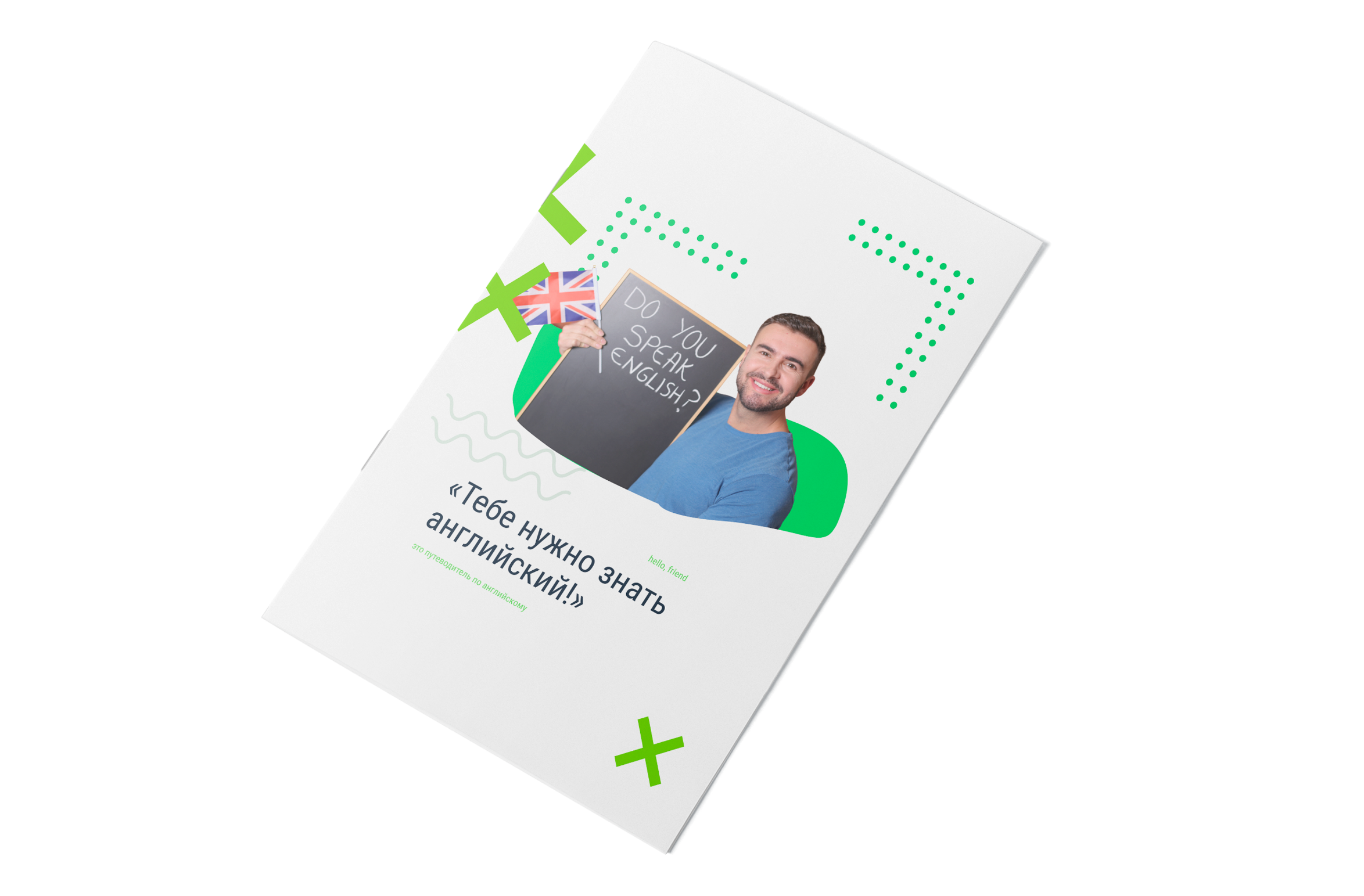 Рисунок 1. Обложка брошюры (мокап)Приложение 4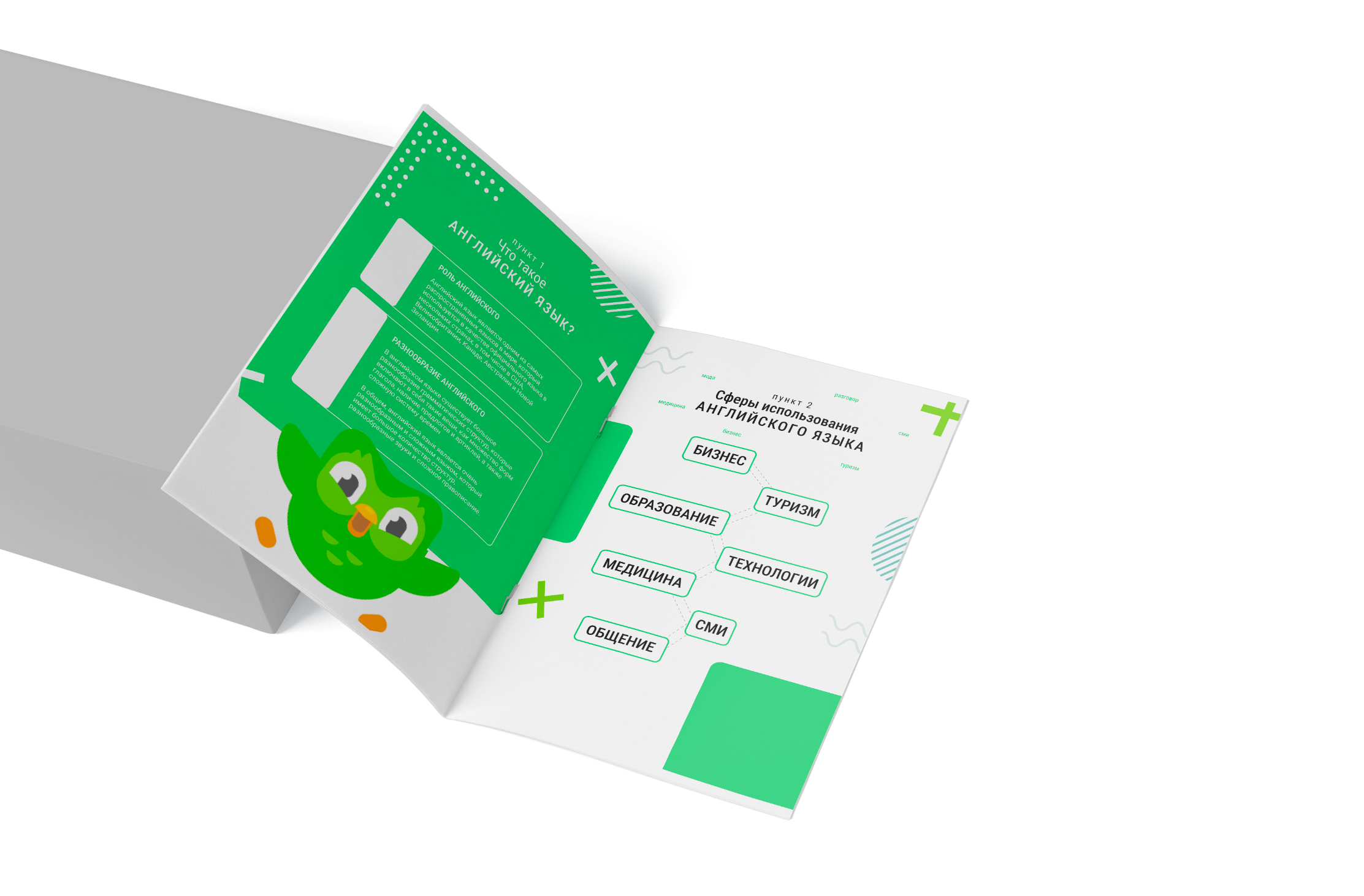 Рисунок 2. Разворот брошюры (мокап)ПлюсыМинусыПерсонализированное обучениеВременная зависимостьОбратная связь и рекомендацииВысокая стоимостьВозможность задавать вопросы
и получать ответыОтсутствие самостоятельностиСтруктурированное обучениеОтсутствие гибкостиВозможность улучшения
навыков общенияОтсутствие свободыВозможность изучения
различных тем–ПлюсыМинусыГибкость времениОтсутствие персональной
обратной связиКруглосуточная доступностьОтсутствие очной интерактивностиРазнообразие материаловВозможность разочарованияВозможность отслеживать
свой прогрессТребование к наличию компьютера и интернетаВозможность общаться
с другими ученикамиОтсутствие прямой помощи преподавателяВозможность выбора
уровня сложностиОтсутствие контакта с носителем языкаЛегкость изучения–ПлюсыМинусыСвобода выбораОтсутствие персональной
обратной связиВозможность изучать язык
в своем темпеСложность определения
слабых и сильных сторонСнижение расходовОтсутствие мотивацииВозможность улучшить
самостоятельностьОтсутствие общения
с носителем языкаВозможность получить удовольствие от изучения языкаОтсутствие групповых
занятий–Сложность нахождения
нужного материала–Отсутствие программы обученияИзучение с
преподавателемИзучение с
онлайн-курсамиСамостоятельное
изучениеПЛЮСЫПЛЮСЫПЛЮСЫПерсонализированное обучениеГибкость времениСвобода выбораОбратная связь
и рекомендацииКруглосуточная
доступностьВозможность изучать язык в своем темпеВозможность
задавать вопросы
и получать ответыРазнообразие
материаловСнижение расходовСтруктурированное
обучениеВозможность
отслеживать свой
прогрессВозможность улучшить
самостоятельностьВозможность
улучшения
навыков общенияВозможность общаться
с другими ученикамиВозможность получить удовольствие отизучения языкаВозможность изучения
различных темВозможность выбора
уровня сложности––Легкость изучения–МИНУСЫМИНУСЫМИНУСЫВременная зависимостьОтсутствие персональной обратной связиОтсутствие персональной обратной связиВысокая стоимостьОтсутствие очной
интерактивностиСложность определения
слабых и сильныхсторонОтсутствие
самостоятельностиВозможностьразочарованияОтсутствие мотивацииОтсутствие гибкостиТребование к наличию компьютера и интернетаОтсутствие общения
с носителем языкаОтсутствие свободыОтсутствие прямой
помощи преподавателяОтсутствие групповых
занятий–Отсутствие контактас носителем языкаСложность нахождения
нужного материала––Отсутствие программы обучения